國家中山科學研究院產品資源整合計畫108年第二次人力進用招考甄試簡章壹、員額需求：需求全時工作人員研發類5員、技術生產類2員，共計7員，依「國家中山科學研究院產品資源整合計畫108年度第二次人力進用員額需求表」辦理（如附件1）。貳、薪資及待遇：一、薪資：依本院新進人員薪資核敘基準表之薪資範圍內，核給基本薪。二、福利、待遇： (一)享勞保、健保及依勞工退休金條例第14條按月提繳退休金。(二)可依規定申請員工宿舍。(三)年終工作獎金之發放，依本院訂頒之「年終工作獎金發放作業規定」及「員工工作規則」辦理。(四)因任務需要超時工作，依本院「員工工作規則」辦理。(五)詳細待遇及權利義務內容於本院「勞動契約」訂定之。(六)軍公教退伍(休)轉任人員，薪資超過法令所訂基準(含主管加    給、地域加給)，依法辦理。(七)公務人員退休人員再任本院員工，依「公務人員退休法及其    施行細則」規定辦理。(八)退休教職員再任本院員工，依「學校教職員退休條例及其施行細則」規定辦理。參、報考資格：一、國籍：具中華民國國籍，並在臺灣、澎湖、金門、馬祖地區設有戶籍者。二、學、經歷：教育部評鑑合格之各大學院校相關系所畢業(持國外學歷者須符合教育部頒「大學辦理國外學歷採認辦法」之資格)。(一)研發類：1.學、經歷及科系專長須符合員額需求表之學、經歷條件。學歷認定以員額需求表所需學歷之畢業證書記載為準，如非理、工學院畢業者，其理工相關課程學分需超過總學分三分之二以上，同時論文題目需與理、工相關，且為本院研發任務所需之專長；前述理、工相關課程學分需超過總學分三分之二以上之規定，可檢具學校開立證明書認定，或由用人單位自行審查認定。2.報考人員學歷高於所報考之工作編號學歷需求，仍依員額需求表薪資範圍核薪。(二)技術生產類：1.學、經歷及科系專長須符合員額需求表之學、經歷條件者。2.報考人員學歷若高於所報考之工作編號，仍依員額需求表薪資範圍核薪。若為本年度應屆畢業生或延畢生(報名甄試時尚未取得畢業證書者)，報名時請檢附學生證掃描檔供查驗。前述人員於錄取後，需於本院寄發通知日起3個月內(或報到時)，繳驗畢業證書，若無法於時限內繳驗，則取消錄取資格。四、其他限制：有下列情形之一者，不得進用；若於進用後本院始查知錄取人員有下列限制條件者，因自始即未符合報考資格，本院得取消錄取資格，並不得提出異議︰(一)履歷內容填寫不實或於應徵過程中為虛偽意思表示及舞弊者。(二)大陸地區人民、香港居民或澳門居民。(三)無行為能力或限制行為能力者。(四)曾因違反毒品危害防制條例案件，受觀察勒戒、強制戒治及刑之宣告者。(五)犯內亂、外患、貪污罪及違反國家機密保護法，經判決有罪者。惟情節輕微且經宣告緩刑者，不在此限。(六)曾犯前款以外之罪，經判處有期徒刑以上之刑，尚未執行或執行未完畢者。惟情節輕微且經宣告緩刑者，不在此限。(七)因案被通緝或在羈押、管收中。(八)依法停止任用者。(九)褫奪公權尚未復權者。(十)受監護宣告尚未撤銷者。(十一)於本院服務期間，因有損本院行為，遭解僱或以不勝任人員資遣者。(十二)本院各級主管之配偶及三親等以內血親、姻親，在其主管單位中應迴避任用。(十三)因品德、操守或違反資安規定遭任職單位核予大過(含)以上之處分者。肆、報名時間及方式：甄試簡章公告時間至108年07月02日止，其甄試時間得依實際狀況彈性調整之。符合報考資格者，需至本院網路徵才系統(https://join.ncsist.org.tw) 填寫個人資料及上傳履歷表(貼妥照片，格式如附件2)、學歷、經歷、成績單、英文檢定證明、論文、期刊發表、證照、證書等相關資料後，選擇報考職缺並投遞履歷(投遞步驟如附件4)。本所於本院徵才系統資料庫搜尋並篩選符合報考資格者後，辦理初步選員(資格審查)，合格者本所以電子郵件或簡訊通知參加甄試。不接受紙本報名及現場報名。歡迎具身心障礙身分或原住民身分且符合報考資格者報名參加甄試，請於人才資料庫登錄資料時及履歷表上註記。伍、報名應檢附資料：報名資料未繳交齊全或資料內容無法辨識者，視同資格不符。各項資料務必依序彙整於同一檔案(PDF檔)上傳至本院網路徵才系統。履歷表：請依照附件2格式填寫，並依誠信原則，確實填寫於本院服務之親屬及朋友關係，若未誠實填寫而錄取，經查屬實者，本院得予不經預告終止契約解除聘雇。符合報考學歷之畢業證書掃描檔。報考所需之個人相關掃描檔資料(如：符合報考學歷畢業證書、工作經歷證明、證照、成績單或英文檢定成績等)，請參考簡章之員額需求表。提供工作經歷證明者，格式不限，但需由任職機構(單位)或雇主蓋章認可，內容需註明從事之工作內容或職稱及任職時間。若有繳交民營機構之工作經歷證明，需再檢附個人社會保險投保證明(如：勞保、公保、農保…等)，如未檢附，該工作經歷不予認可。具身心障礙身分者，檢附身心障礙手冊(證明)正、反面掃描檔。具原住民族身分者，檢附戶口名簿或戶籍謄本掃描檔，並標記族別。各項上傳資料之正本於錄取後報到時統一辦理繳驗，凡有偽造證件不實者，一律註銷錄取資格。陸、甄試時間、地點及方式：甄試日期：暫定於108年7月舉辦(實際甄試時間以甄試通知為準)。甄試地點：暫定於本院新新院區(桃園市龍潭區)(實際甄試地點以甄試通知為準)。甄試方式：甄試科目及配分請參閱員額需求表。甄試當日如遇天災、事變及突發事件(如：颱風來襲)等不可抗力之原因，本所得視情況合理之調整甄試作業時間、地點及甄試方式並應即通知應考人員。各項甄試作業(如：時間、地點…等)均以電子郵件或簡訊通知應考人員。請考生務必留意報考時提供之電子郵件帳號及手機號碼。若以電子郵件或簡訊通知無法聯繫到考生，視為該考生放棄報考，不再另行通知。筆試或書面審查成績不合格者，皆不通知參加口試。柒、錄取標準：甄試合格標準：單項(書面審查/筆試/口試)成績合格標準請參閱員額需求表，未達合格標準者不予錄取。總成績合格標準為70分(滿分100分)。如有其中一項甄試項目缺考者，不予計算總分，且不予錄取。成績排序：(一)以總成績高低依序錄取，總成績為各單項成績依比例計算後加總。(二)總成績相同時：研發類依序以口試平均成績、書面審查平均成績較高者為優先，技術生產類依序以實作或筆試、口試平均成績、書面審查平均成績較高者為優先；遇所有成績均相同時，由本計畫決定錄取順序。儲備期限：(一)完成各階段甄試後合格但未錄取之應徵者得設為備取人員，並由單位依成績排定備取順序，依序備取，儲備期限自甄試結果奉本院院長核定次日起4個月內有效。(二)人員錄取或遞補來院報到後，其他於本院應徵職缺之錄取或遞補皆視同自動放棄。捌、錄取通知：甄試結果於甄試完成後一個月內以電子郵件通知，各職缺錄取情形不予公告。人員進用：錄取人員參加權利義務說明會後，再辦理報到作業。錄取人員試用3個月，試用期間經考核為不適任人員者，予以資遣並核予資遣費。錄取人員未依規定時間參加權利義務說明會，或逾期未完成報到者視同放棄錄取資格，逕由備取人員依序遞補。玖、如有任何問題歡迎電詢聯絡人員：電子信箱：cmh@ncsist.org.tw總機：(03)471-2201或 (02)2673-9638聯絡人及分機：周美華小  姐354621附件1附件2履　　　　　歷　　　　　表備註：有★為必填欄位　　　　　　　　　　填表人：　　　    　　　（簽章）(提醒：請依本履歷規定格式撰寫(含履歷表、自傳及報考項次之學歷、經歷條件需求資料)，視需要可自行增加，整份履歷表必須彙整為一個PDF檔案上載)依報考工作編號學歷、經歷條件需求資料，依序自行增修，如未檢附者，視同資格不符畢業證書(符合報考職缺學歷要求之畢業證書及最高學歷畢業證書)(請貼上畢業證書圖檔)學歷文件(大學成績單) (本項視學歷、經歷條件需求)(請貼上大學成績單圖檔)學歷文件(碩、博士成績單) (本項視學歷、經歷條件需求)(請貼上碩、博士成績單圖檔)英文測驗證明文件(本項視報考工作之編號學歷、經歷條件需求，如全民英檢、多益、托福…等)(請貼上英文證明文件圖檔)具各公營機構相關技能訓練證照或證明(請檢附訓練時數300小時以上相關證明)或其它相關證照(本項視學歷、經歷條件需求)(請貼上證照正反面圖檔)相關專業工作經歷證明(本項視學歷、經歷條件需求，本項需公司開出之證明文件)(請貼上工作經歷證明圖檔)其它補充資料或特殊需求(本項視學歷、經歷條件需求，或補充自身相關專業之專題、論文、獲獎文件…等資料)履歷表補充附表填表日期：    年  月  日 (本表若不敷使用請自行延伸) 備註：有★為必填欄位附件3中山科學研究院徵才系統履歷投遞步驟說明1.請先至中科院官網：(http://www.ncsist.org.tw/csistdup/main/Default.aspx)點擊「菁英招募」查看最新招募簡章。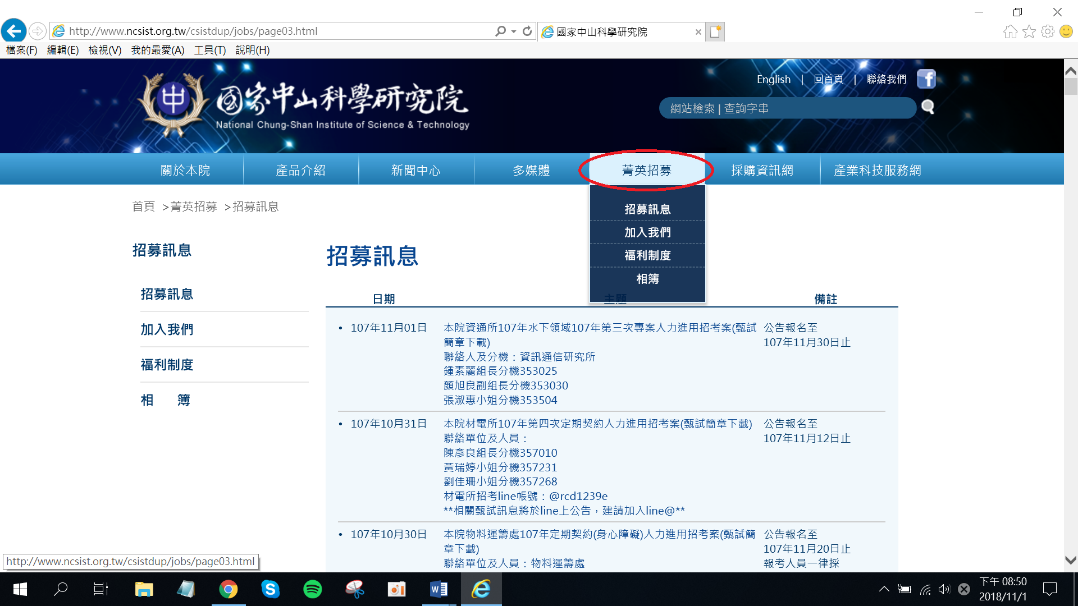 2.應徵職缺：請點選左側「加入我們」，並點擊「圖片」進入本院徵才系統(https://join.ncsist.org.tw/)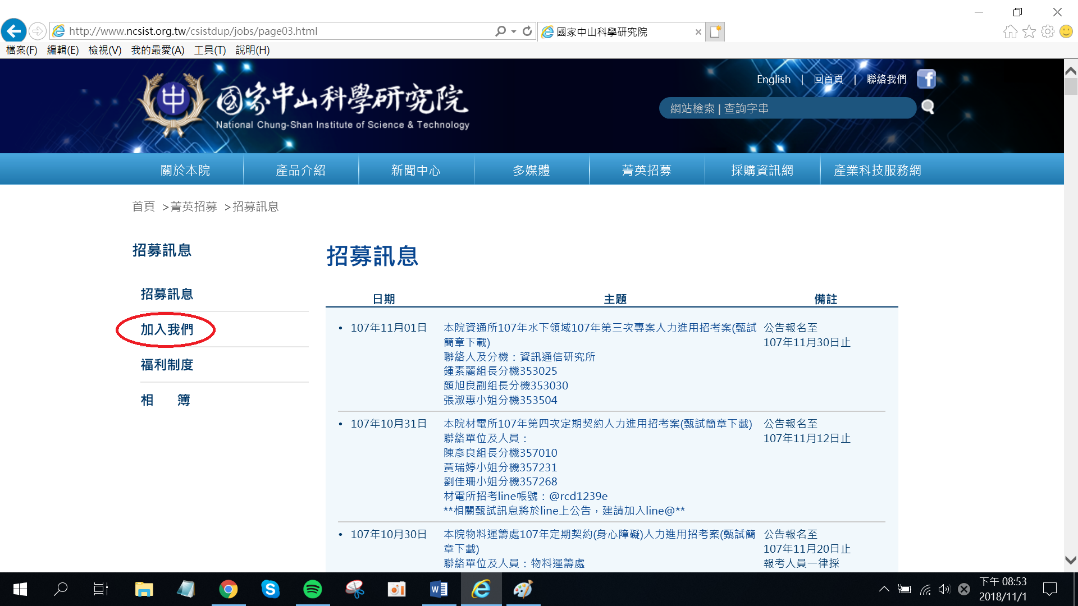 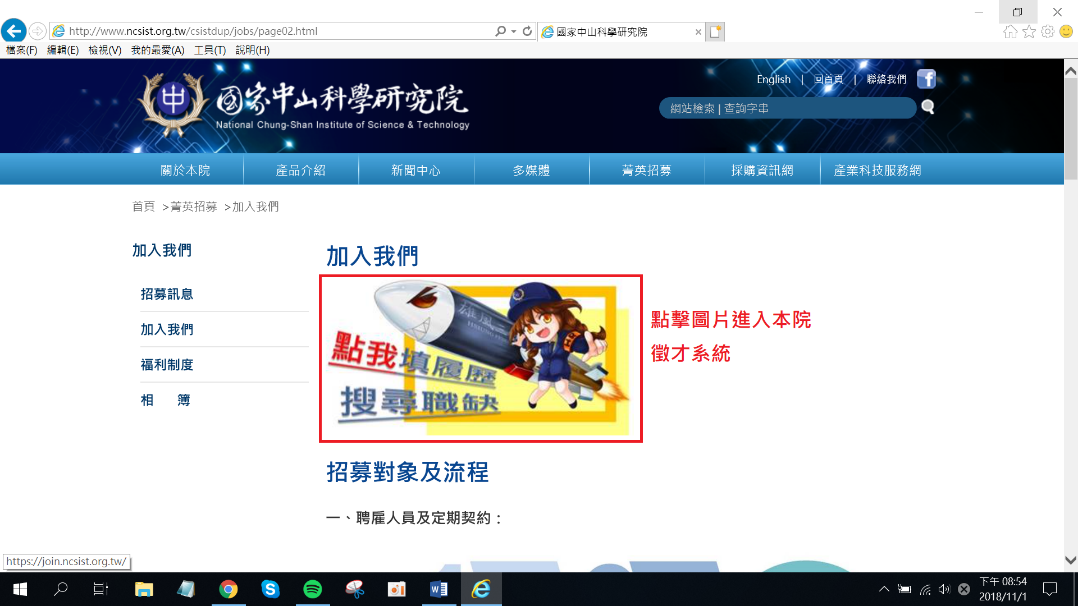 3.登入會員：第一次使用須先註冊，註冊過程中需透過email信箱認證帳號，部分免費email信箱會將本院通知信列入垃圾郵件（如gmail），如在十分鐘內都沒有收到認證信，請先至垃圾郵件區查看。若已註冊成功者，請直接登入即可。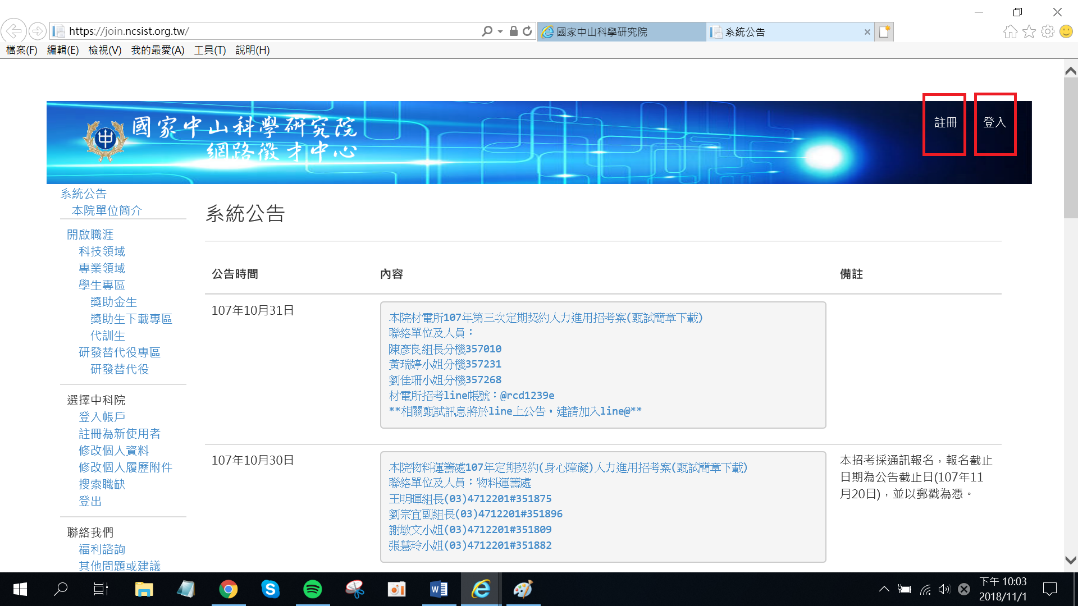 4.個人基本資料填寫：成功登入後，請先至「修改個人資料」完成基本資料填寫。再至「修改個人履歷附件」完成檔案建置（需先點選新增XX按鈕後才會跳出撰寫區域，並再次點選新增XX才會成功新增內容，建議新增內容需逐筆填寫）。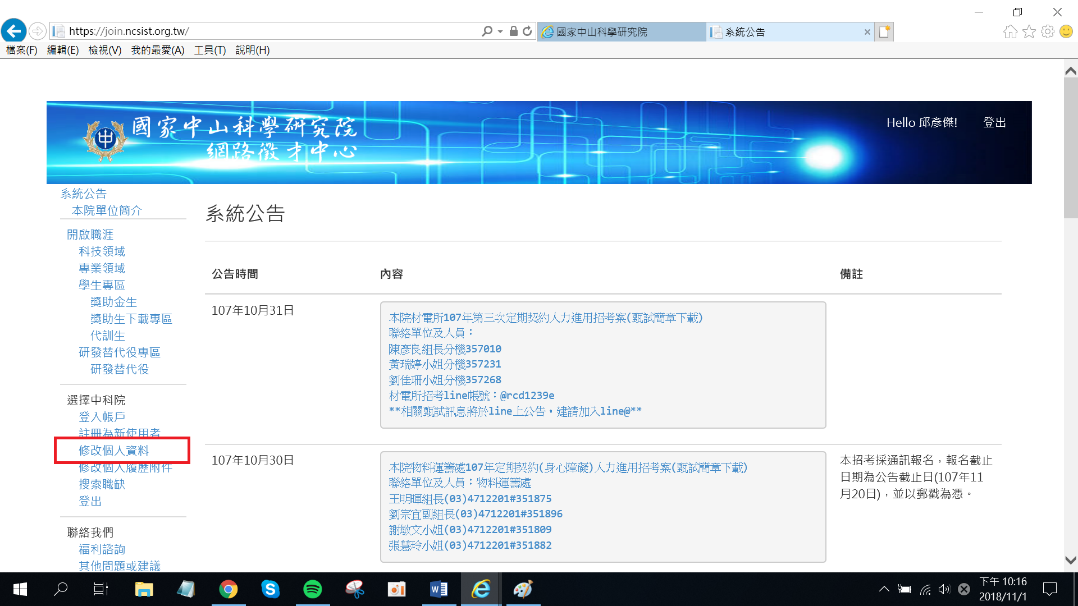 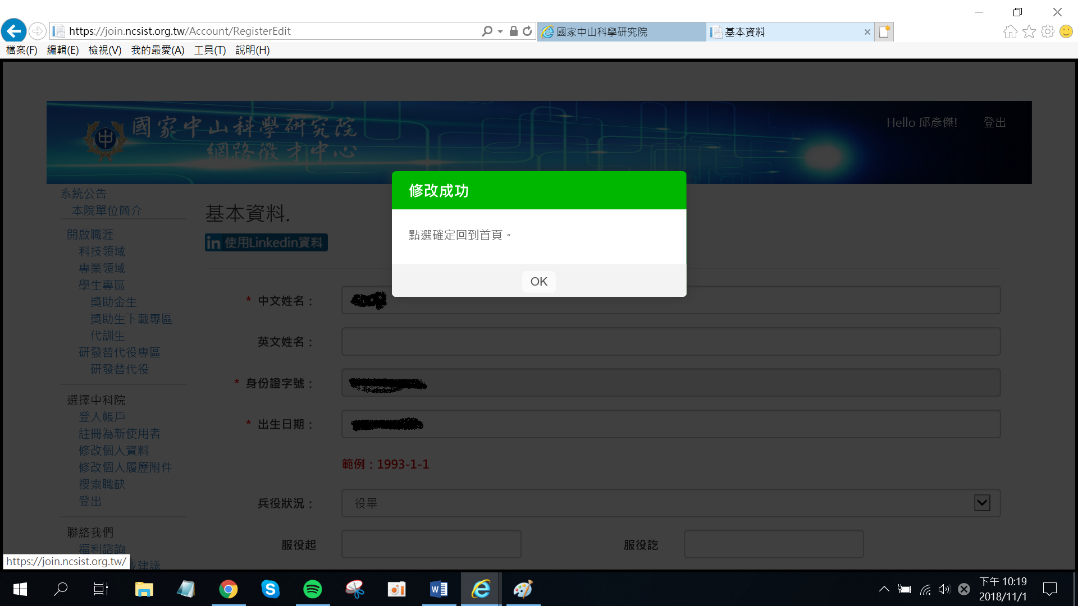 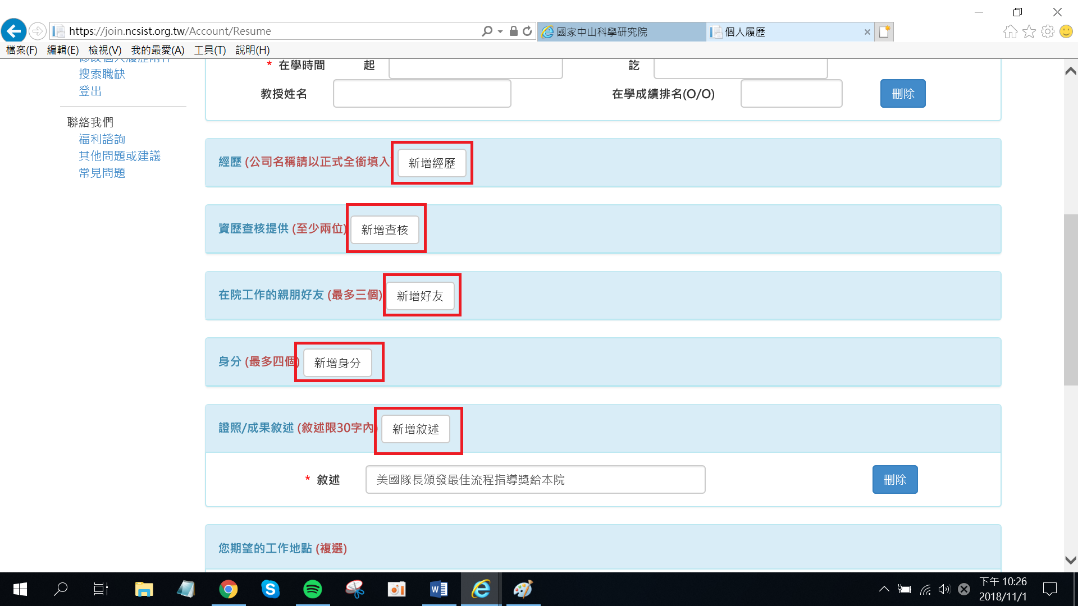 5.請將招募簡章中各職缺所要求之資料整理合併成一個PDF檔後上傳。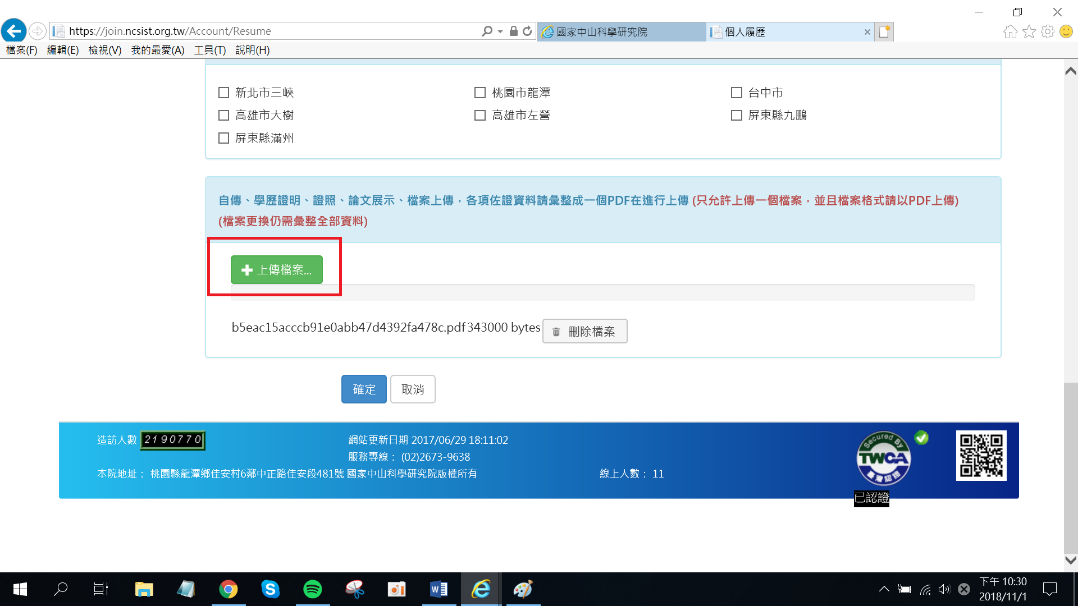 6.點選左側「搜索職缺」，利用「職務名稱」選單快速尋找想投遞之職缺，並點擊查詢。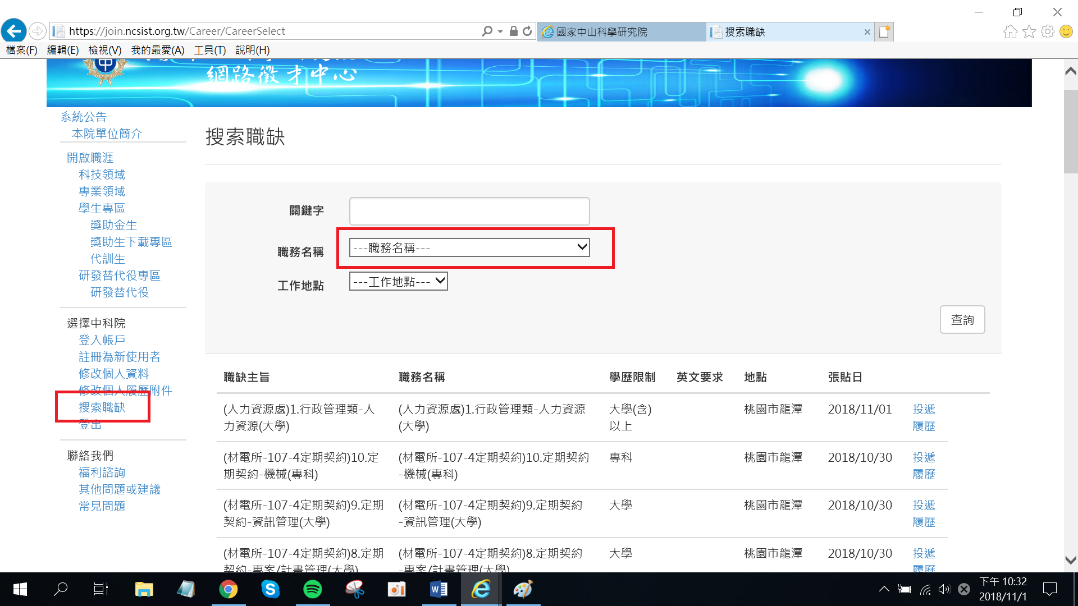 7.跳出想要投遞之職缺後，一定要點擊「投遞履歷」進入下一個畫面。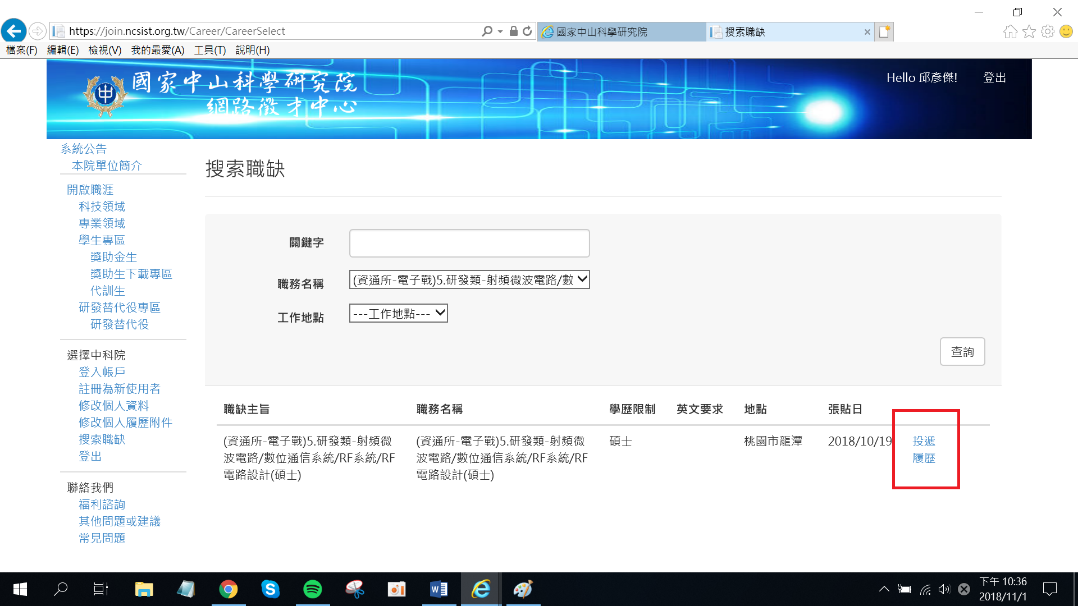 8.填寫自我推薦內容(請簡要說明，非自傳)後點擊確認送出，即完成甄試報名（如有疑慮請電洽招考單位詢問）。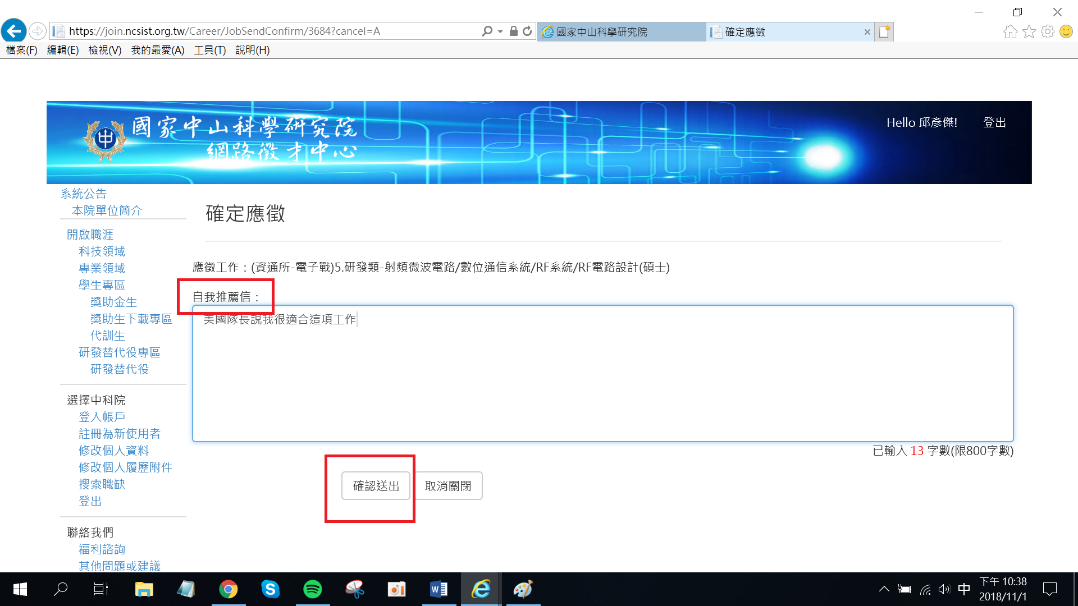 9.其他疑問請先至「常見問題」查詢是否有相關解答；若無，歡迎利用「其他問題或建議」反映您的疑問（若有問題畫面請截圖透過上傳檔案附上給我們參考），我們將盡速為為您解決。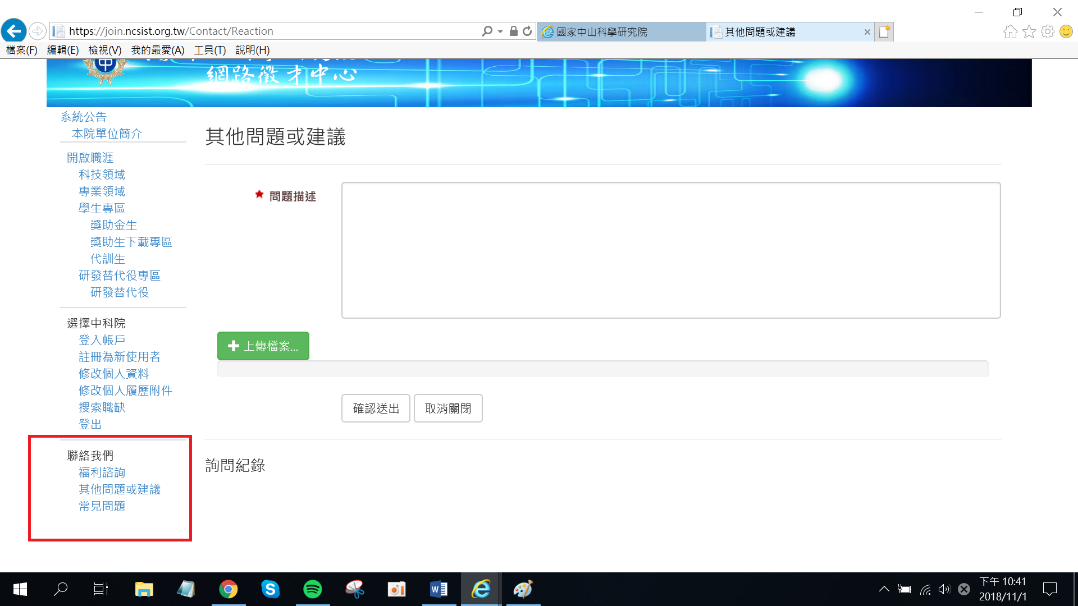 國家中山科學研究院產品資源整合計畫108年第二次人力進用員額需求表國家中山科學研究院產品資源整合計畫108年第二次人力進用員額需求表國家中山科學研究院產品資源整合計畫108年第二次人力進用員額需求表國家中山科學研究院產品資源整合計畫108年第二次人力進用員額需求表國家中山科學研究院產品資源整合計畫108年第二次人力進用員額需求表國家中山科學研究院產品資源整合計畫108年第二次人力進用員額需求表國家中山科學研究院產品資源整合計畫108年第二次人力進用員額需求表國家中山科學研究院產品資源整合計畫108年第二次人力進用員額需求表國家中山科學研究院產品資源整合計畫108年第二次人力進用員額需求表國家中山科學研究院產品資源整合計畫108年第二次人力進用員額需求表工作編號職類學歷需求薪資範圍專長(技能)學歷、經歷條件工作內容需求員額工作地點甄試方式1研發類碩士56,650│65,000資訊資訊/應用數學/電機/工業工程/通訊/系統設計等理工系所畢業。檢附資料如下：(1)大學與碩士畢業證書。(2)大學與碩士理工學系各學年成績單與碩士成績單及論文題目(含摘要)。2.須具備1年以上資訊軟體開發工作經驗，工作內容以具備下列條件之一(請檢附工作證明資料)：(1)熟悉任何一套CSS框架。(2)熟悉任一前端框架技術，如AngularJS、React.js、Vue.js…。(3)熟悉RWD與UX觀念。(4)熟悉node.js進行後台開發。(5)熟悉Restful設計規範與JSON資料格式操作。(6)熟悉軟體版本管理工具基本操作，如Git、Mercurial。(7)具有Oracle或其他關聯式資料庫使用經驗。(8)網頁式資訊系統開發及系統整合等相關實務經驗。3.其它有助審查及可資佐證符合專長(技能)或工作內容需求之證明資料，請於報名時一併提供審查，例如：與工作內容有關公、民營機構訓練證明或證照掃描檔；國家考試資格、技術士技能檢定等相關證照掃描檔；托福、雅思、多益或全民英檢成績證明掃描檔。資訊系統架構規劃、設計、開發及維護。軟體共通元件、程式風格及人機介面之規劃與設計。軟體測試及構型管理。1員桃園龍潭書面審查40%(70分合格，合格者方可參加口試)口試60%(70分合格)2研發類碩士56,650│65,000資訊資訊/應用數學/電機/工業工程/通訊/系統設計等理工系所畢業。檢附資料如下：大學與碩士畢業證書。大學與碩士理工學系各學年成績單與碩士成績單及論文題目(含摘要)。其他理工系所者需具1年以上第3點所列條件之一工作經歷(請檢附工作證明資料)。具下列條件為佳(請檢附證明資料)：(1)網頁式資訊系統開發、應用程式開發及系統整合等相關實務經驗。(2)具軟體需求分析、架構設計實務經驗，UML實務經驗。(3)熟悉Java程式語言，或是C#、C/C++或Python…等程式語言。(4)熟悉網頁程式開發，如JavaScript、jQuery、CSS、Node.js、AngularJS…(5)具有軟體版本管理工具經驗，如Git、Mercurial。(6)具有軟體持續開發管理工具實務經驗(7)具備Apache/ Nginx、Tomcat等應用、管理實務經驗(8)具備有MySQL資料庫或是其他資料庫應用、管理經驗。(9)具備有Linux作業系統環境管理經驗。4.其它有助審查及可資佐證符合專長(技能)或工作內容需求之證明資料，請於報名時一併提供審查，例如：與工作內容有關公、民營機構訓練證明或證照掃描檔；國家考試資格、技術士技能檢定等相關證照掃描檔；托福、雅思、多益或全民英檢成績證明掃描檔。需求分析、系統分析與架構設計。資訊系統設計、開發及維運。軟體測試及構型管理。資料庫建置與維運。管理並維運軟體開發過程相關環境。網站應用系統環境維運。＊以上工作擇適項參與，並依專案需求機動調配。3員桃園龍潭書面審查40%(70分合格，合格者方可參加口試)口試60%(70分合格)3研發類碩士56,650│65,000數據分析/資訊數學/統計/資訊/電機/工業工程/等理工科系畢業。檢附資料如下：大學與碩士畢業證書。大學與碩士理工學系各學年成績單與碩士成績單及論文題目(含摘要)。 其他理工系所者需具1年以上第3點所列條件之一工作經歷(請檢附工作證明資料) 。具下列條件為佳(請檢附證明資料)：(1)營運資訊、生產管理相關數據分析、運用實務經驗。(2)實際使用數據科學工具及語言，可設計及進行必要之工作流程。(3)具備java、python、R或Matlab…等程式經驗。4.其它有助審查及可資佐證符合專長(技能)或工作內容需求之證明資料，請於報名時一併提供審查，例如：與工作內容有關公、民營機構訓練證明或證照掃描檔；國家考試資格、技術士技能檢定等相關證照掃描檔；托福、雅思、多益或全民英檢成績證明掃描檔。營運資料發掘數據價值，進行分析並提供決策參考。 針對數據分析進行可行性評估。重於理解數據並為業務問題提出解決方案。協助數據相關創新與新技術導入應用。1員桃園龍潭書面審查40%(70分合格，合格者方可參加口試)口試60%(70分合格)4技術生產類大學38,110│45,000製程分析/工業管理/生產管理工業工程/工業管理/企業管理/資訊科學/資訊工程/資訊管理等科系畢業。檢附資料如下：大學畢業證書。各學年成績單。若有大學(含)以上學歷請一併檢附。其他科系需具備1年以上下列條件之一工作經歷(請檢附工作證明資料)：研製產品技資資料上載維護。構型管理。生產管理。料管經驗。3.其它有助審查及可資佐證符合專長(技能)或工作內容需求之證明資料，請於報名時一併提供審查，例如：與工作內容有關公、民營機構訓練證明或證照掃描檔；國家考試資格、技術士技能檢定等相關證照掃描檔。研製產品構型管理、技資維護、分析。產製管理系統教育訓練、使用者問題納管處理。產製資料統計分析。研製產品製程、生管查核、異常分析。研製產品成本精算及查核。專案管理、協調、管制、統計分析及文書作業。＊以上工作擇適項參與，並依專案需求機動調配。2員桃園龍潭書面審查20%(70分合格，合格者方可參加筆試及口試)筆試40% (70分合格，合格者方可參加口試)工業工程與管理/ ERP企業資源規劃導論【參考書目：工業工程與管理(第六版) ，鄧榮朗著全華全華科技有限公司ERP企業資源規劃導論，黃立政編著，全華科技有限公司】口試40%(70分合格)合計：研發類5員、技術生產類2員，共計7員。合計：研發類5員、技術生產類2員，共計7員。合計：研發類5員、技術生產類2員，共計7員。合計：研發類5員、技術生產類2員，共計7員。合計：研發類5員、技術生產類2員，共計7員。合計：研發類5員、技術生產類2員，共計7員。合計：研發類5員、技術生產類2員，共計7員。合計：研發類5員、技術生產類2員，共計7員。合計：研發類5員、技術生產類2員，共計7員。合計：研發類5員、技術生產類2員，共計7員。★姓名英文姓名英文姓名★身分證號碼★身分證號碼★身分證號碼★身分證號碼★身分證號碼最近三個月1吋半身脫帽照片出生地★出生日期★出生日期年月日年月日婚姻婚姻婚姻婚姻婚姻□已婚  □未婚□已婚  □未婚□已婚  □未婚□已婚  □未婚最近三個月1吋半身脫帽照片★兵役狀況★兵役狀況□役畢□免役□未役□服役中(退役時間：　　　　　)□役畢□免役□未役□服役中(退役時間：　　　　　)□役畢□免役□未役□服役中(退役時間：　　　　　)□役畢□免役□未役□服役中(退役時間：　　　　　)□役畢□免役□未役□服役中(退役時間：　　　　　)□役畢□免役□未役□服役中(退役時間：　　　　　)□役畢□免役□未役□服役中(退役時間：　　　　　)□役畢□免役□未役□服役中(退役時間：　　　　　)□役畢□免役□未役□服役中(退役時間：　　　　　)□役畢□免役□未役□服役中(退役時間：　　　　　)□役畢□免役□未役□服役中(退役時間：　　　　　)□役畢□免役□未役□服役中(退役時間：　　　　　)□役畢□免役□未役□服役中(退役時間：　　　　　)最近三個月1吋半身脫帽照片★電子郵件★電子郵件最近三個月1吋半身脫帽照片★通訊處戶籍地址行動電話行動電話行動電話★通訊處通訊地址連絡電話連絡電話連絡電話★通訊處居住國外在台聯絡人員(緊急聯絡人)居住國外在台聯絡人員(緊急聯絡人)行動電話行動電話連絡電話連絡電話連絡電話★學歷學校名稱學校名稱學校名稱學校名稱院系科別院系科別院系科別院系科別學位學位學位起迄時間起迄時間起迄時間起迄時間★學歷★學歷★學歷註：學歷欄按所獲學位，由高至低順序填寫(例：按博士－＞碩士－＞學士順序)。註：學歷欄按所獲學位，由高至低順序填寫(例：按博士－＞碩士－＞學士順序)。註：學歷欄按所獲學位，由高至低順序填寫(例：按博士－＞碩士－＞學士順序)。註：學歷欄按所獲學位，由高至低順序填寫(例：按博士－＞碩士－＞學士順序)。註：學歷欄按所獲學位，由高至低順序填寫(例：按博士－＞碩士－＞學士順序)。註：學歷欄按所獲學位，由高至低順序填寫(例：按博士－＞碩士－＞學士順序)。註：學歷欄按所獲學位，由高至低順序填寫(例：按博士－＞碩士－＞學士順序)。註：學歷欄按所獲學位，由高至低順序填寫(例：按博士－＞碩士－＞學士順序)。註：學歷欄按所獲學位，由高至低順序填寫(例：按博士－＞碩士－＞學士順序)。註：學歷欄按所獲學位，由高至低順序填寫(例：按博士－＞碩士－＞學士順序)。註：學歷欄按所獲學位，由高至低順序填寫(例：按博士－＞碩士－＞學士順序)。註：學歷欄按所獲學位，由高至低順序填寫(例：按博士－＞碩士－＞學士順序)。註：學歷欄按所獲學位，由高至低順序填寫(例：按博士－＞碩士－＞學士順序)。註：學歷欄按所獲學位，由高至低順序填寫(例：按博士－＞碩士－＞學士順序)。註：學歷欄按所獲學位，由高至低順序填寫(例：按博士－＞碩士－＞學士順序)。註：學歷欄按所獲學位，由高至低順序填寫(例：按博士－＞碩士－＞學士順序)。★經歷服務機關名稱服務機關名稱服務機關名稱服務機關名稱職稱(工作內容)職稱(工作內容)職稱(工作內容)職稱(工作內容)職稱(工作內容)職稱(工作內容)職稱(工作內容)職稱(工作內容)起迄時間起迄時間起迄時間★經歷★經歷★經歷家庭狀況★稱謂姓名 姓名 姓名 職業職業職業職業職業服務機關服務機關服務機關連絡(行動)電話連絡(行動)電話連絡(行動)電話家庭狀況★家庭狀況★家庭狀況★□是 有在中科院任職之親屬及朋友者請填寫以下欄位    □否 以下欄位不需填寫□是 有在中科院任職之親屬及朋友者請填寫以下欄位    □否 以下欄位不需填寫□是 有在中科院任職之親屬及朋友者請填寫以下欄位    □否 以下欄位不需填寫□是 有在中科院任職之親屬及朋友者請填寫以下欄位    □否 以下欄位不需填寫□是 有在中科院任職之親屬及朋友者請填寫以下欄位    □否 以下欄位不需填寫□是 有在中科院任職之親屬及朋友者請填寫以下欄位    □否 以下欄位不需填寫□是 有在中科院任職之親屬及朋友者請填寫以下欄位    □否 以下欄位不需填寫□是 有在中科院任職之親屬及朋友者請填寫以下欄位    □否 以下欄位不需填寫□是 有在中科院任職之親屬及朋友者請填寫以下欄位    □否 以下欄位不需填寫□是 有在中科院任職之親屬及朋友者請填寫以下欄位    □否 以下欄位不需填寫□是 有在中科院任職之親屬及朋友者請填寫以下欄位    □否 以下欄位不需填寫□是 有在中科院任職之親屬及朋友者請填寫以下欄位    □否 以下欄位不需填寫□是 有在中科院任職之親屬及朋友者請填寫以下欄位    □否 以下欄位不需填寫□是 有在中科院任職之親屬及朋友者請填寫以下欄位    □否 以下欄位不需填寫□是 有在中科院任職之親屬及朋友者請填寫以下欄位    □否 以下欄位不需填寫□是 有在中科院任職之親屬及朋友者請填寫以下欄位    □否 以下欄位不需填寫三親等親屬及朋友在中科院任職之★關係(稱謂)關係(稱謂)姓名 姓名 姓名 姓名 姓名 單位單位單位單位單位單位職稱職稱三親等親屬及朋友在中科院任職之★三親等親屬及朋友在中科院任職之★三親等親屬及朋友在中科院任職之★身體身高：　　　　　　　公分身高：　　　　　　　公分身高：　　　　　　　公分身高：　　　　　　　公分體重：　　       　　　公斤體重：　　       　　　公斤體重：　　       　　　公斤體重：　　       　　　公斤體重：　　       　　　公斤體重：　　       　　　公斤體重：　　       　　　公斤體重：　　       　　　公斤血型：  　　　型血型：  　　　型血型：  　　　型其他原住民□山地  □平地□山地  □平地□山地  □平地□山地  □平地□山地  □平地□山地  □平地□山地  □平地□山地  □平地族    別：　　　  　　　　　族族    別：　　　  　　　　　族族    別：　　　  　　　　　族族    別：　　　  　　　　　族族    別：　　　  　　　　　族族    別：　　　  　　　　　族其他身心障礙殘障等級：　　　　　　　　　度殘障等級：　　　　　　　　　度殘障等級：　　　　　　　　　度殘障等級：　　　　　　　　　度殘障等級：　　　　　　　　　度殘障等級：　　　　　　　　　度殘障等級：　　　　　　　　　度殘障等級：　　　　　　　　　度殘障類別：　　　　　　　　　障(類)殘障類別：　　　　　　　　　障(類)殘障類別：　　　　　　　　　障(類)殘障類別：　　　　　　　　　障(類)殘障類別：　　　　　　　　　障(類)殘障類別：　　　　　　　　　障(類)自述(本表若不敷使用請自行延伸)1★姓名★姓名★姓名2★報考職類★報考職類★報考職類□研發類　 □技術類　 □行政、管理類   □研發類　 □技術類　 □行政、管理類   □研發類　 □技術類　 □行政、管理類   □研發類　 □技術類　 □行政、管理類   □研發類　 □技術類　 □行政、管理類   □研發類　 □技術類　 □行政、管理類   □研發類　 □技術類　 □行政、管理類   □研發類　 □技術類　 □行政、管理類   3★報考項次(報考至多3個職缺為原則)★報考項次(報考至多3個職缺為原則)★報考項次(報考至多3個職缺為原則)4前一份工作月薪前一份工作月薪前一份工作月薪元元元前一份工作年薪前一份工作年薪元元元5★預期月薪★預期月薪★預期月薪元元元★可接受最低月★可接受最低月元元元6語言能力語言能力語言能力7專長專長專長8本院產學合作案或其他合作計畫本院產學合作案或其他合作計畫本院產學合作案或其他合作計畫本院產學合作案或其他合作計畫本院產學合作案或其他合作計畫本院產學合作案或其他合作計畫本院產學合作案或其他合作計畫本院產學合作案或其他合作計畫本院產學合作案或其他合作計畫本院產學合作案或其他合作計畫本院產學合作案或其他合作計畫8.1計畫名稱期程至至本院合作單位本院合作單位本院合作單位9證照證照證照證照證照證照證照證照證照證照計____張10論著論著論著論著論著論著論著論著論著論著論著10.1碩士論文名稱碩士論文名稱10.2博士論文名稱博士論文名稱10.3國內外學術期刊發表論文國內外學術期刊發表論文國內外學術期刊發表論文國內外學術期刊發表論文國內外學術期刊發表論文國內外學術期刊發表論文國內外學術期刊發表論文國內外學術期刊發表論文國內外學術期刊發表論文計_____篇計_____篇10.3.1論文名稱論文名稱10.3.1發表期刊名稱發表期刊名稱10.4國內外研討會發表論文國內外研討會發表論文國內外研討會發表論文國內外研討會發表論文國內外研討會發表論文國內外研討會發表論文國內外研討會發表論文國內外研討會發表論文國內外研討會發表論文計_____篇計_____篇10.4.1論文名稱論文名稱10.4.1研討會名稱研討會名稱10.5其他著作其他著作其他著作其他著作其他著作其他著作其他著作其他著作其他著作計_____篇計_____篇10.5.1著作名稱著作名稱